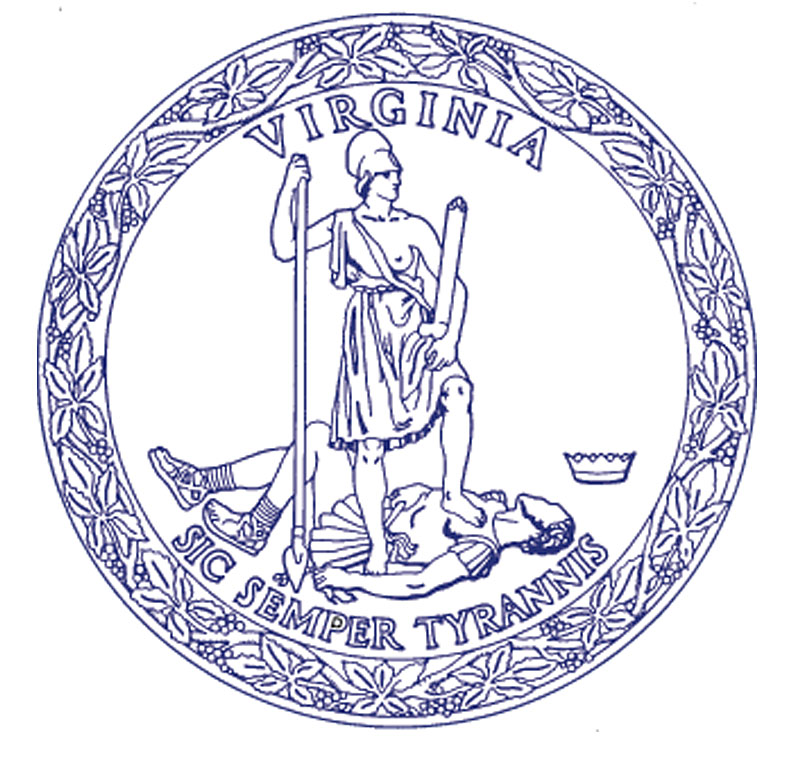 COMMONWEALTH of VIRGINIADepartment of Forestry900 Natural Resources Drive, Suite 800  Charlottesville, Virginia 22903(434) 977-6555  Fax: (434) 296-2369  www.dof.virginia.govFinal Order for Failure to Notify
Resulting from Informal Conference**Date****Name of Landowner/Timber Owner/Operator****Address****City, State Zip**REFERENCE:	Silvicultural Water Quality Law Enforcement – Failure to Notify – Final Order	Harvest ID No.: 	**Harvest ID Number**	Case No.:	**Case Number**	Tract No.:	**Tract Number**Dear **Name**:Enclosed is a Final Order resulting from the Informal Conference held on **Date**. Please do not hesitate to contact us if you have any questions.Sincerely,**Name**Deputy State ForesterEnclosurecc:	**Name**, Water Quality Program Manager**Name**, **Water Quality Engineer or Specialist**	**Name**, Regional Forester	**Name**, Forest Warden	Fiscal	File